企业社会保险参保登记（社保部门）服务对象：  新成立企业办理社保开户（市场主体设立登记后）网办时限：  即时办理网办入口：  青岛市人力资源和社会保障网http://hrss.qingdao.gov.cn市行政审批大厅官网http://qdsxzspfwj.qingdao.gov.cn网办流程： 网上办事大厅→单位开户办理社保开户和社保费代扣代缴。（已与市场监管部门共享企业工商登记信息，无需材料，自助办理）窗口办理： 各区、市社会保险经办机构；           交通银行、青岛农商银行业务延伸网点。携带资料： 《营业执照》或批准成立证件及其他核准执业证件。人社网办入口                银行延伸经办网点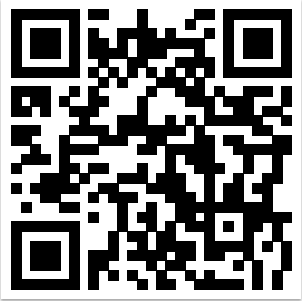 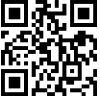 企业医疗保险参保登记（医保部门）服务对象：  新成立企业办理医保开户（市场主体设立登记后）网办时限：  即时办理网办入口： 青岛市医疗保障局官方网站 http://ybj.qingdao.gov.cn网办流程： 网办大厅→医保征缴入口选择单位→单位开户。（已与市场监管部门共享企业工商登记信息，无需材料，自助办理）窗口办理： 各区、市医疗保险经办机构；           交通银行、青岛农商银行业务延伸网点。携带资料： 《营业执照》或批准成立证件及其他核准执业证件。